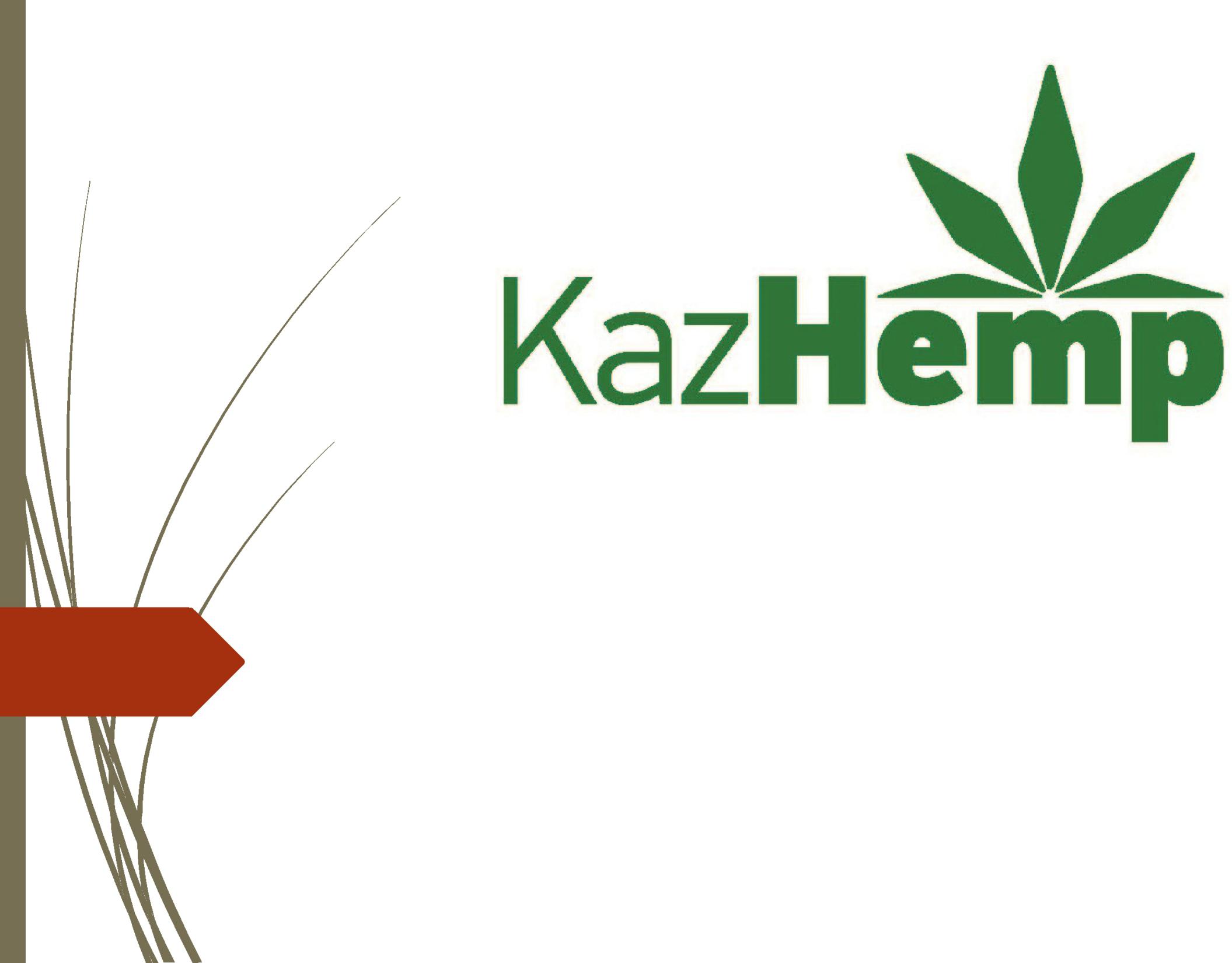 Целлюлозный комплекс в Павлодарской области на основе технической конопли巴甫洛达尔州工业大麻纸浆厂项目Краткая информация по проекту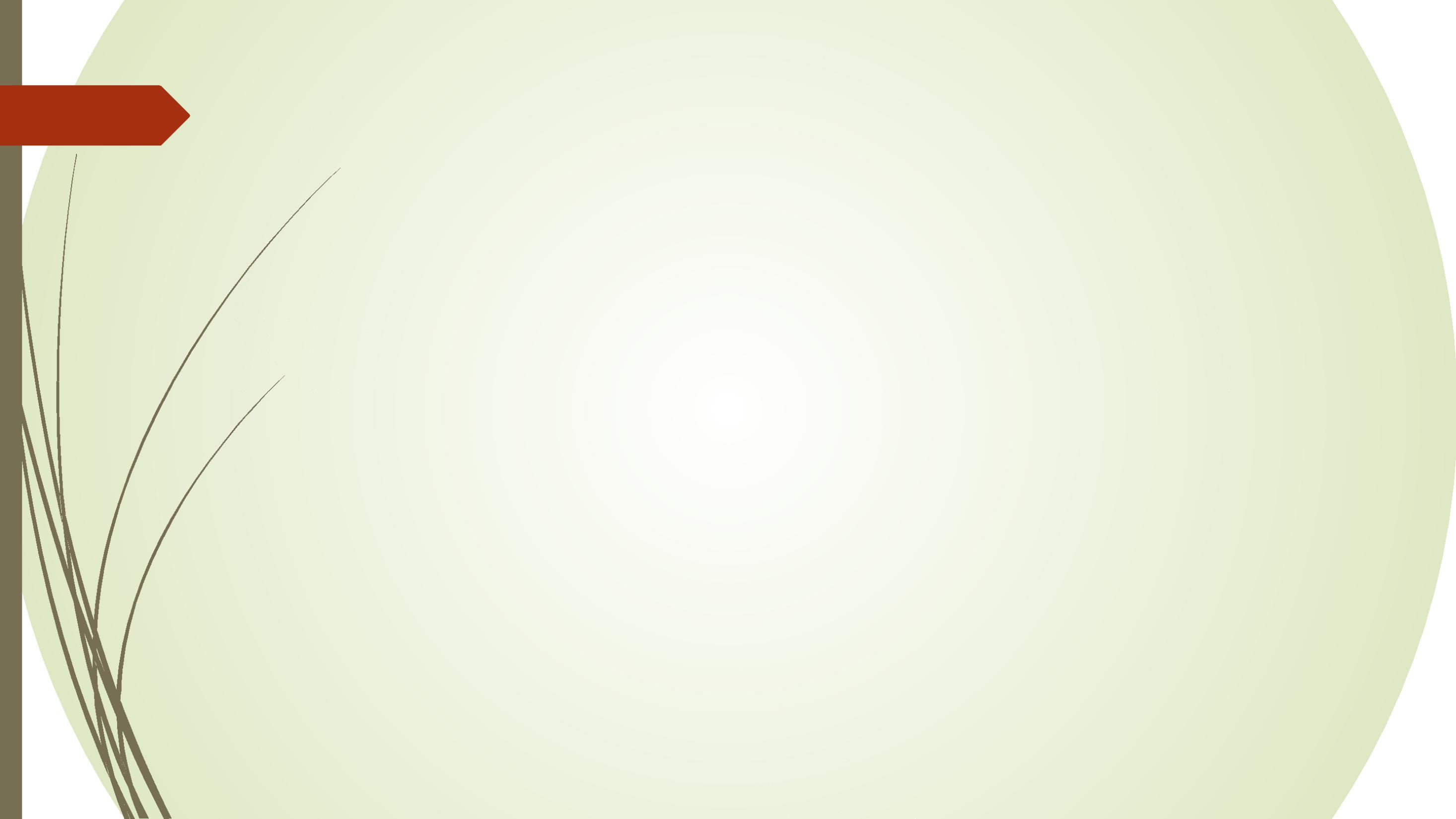 项目简介Вводные данные主要指标:Ежегодное выращивание тех. конопли на площади 2 000 га年种植工业大麻2000公顷получение до 20 000 тонн урожая стеблей конопли 	年产2万吨工业大麻茎Первичная переработка стеблей и производство целлюлозы	对大麻茎初级加工并生产纸浆	общий объем 10 000 тонн в год 年产一万吨纸浆Финансовые показатели проекта财务指标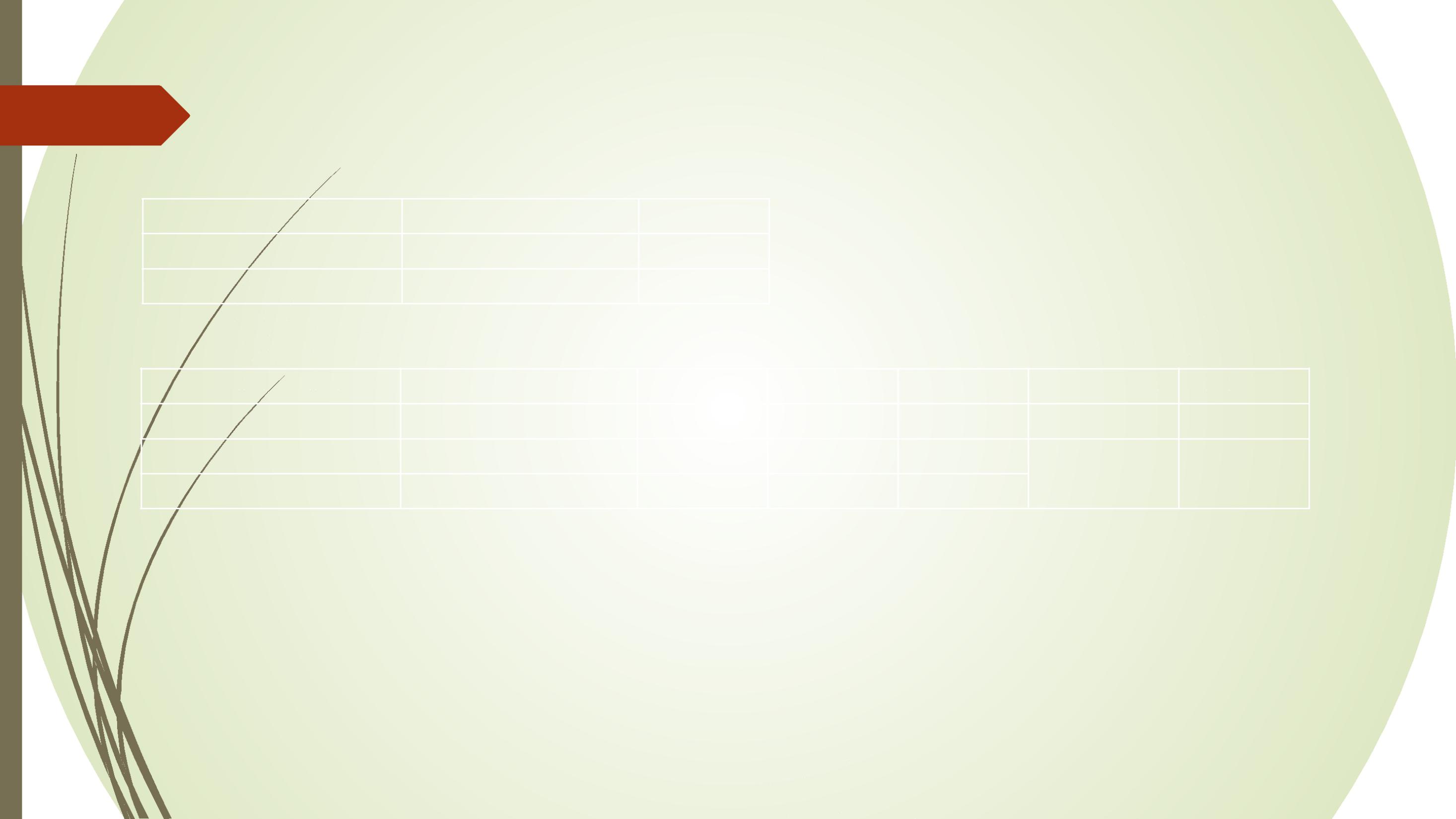 Финансовые показатели проекта 财务指标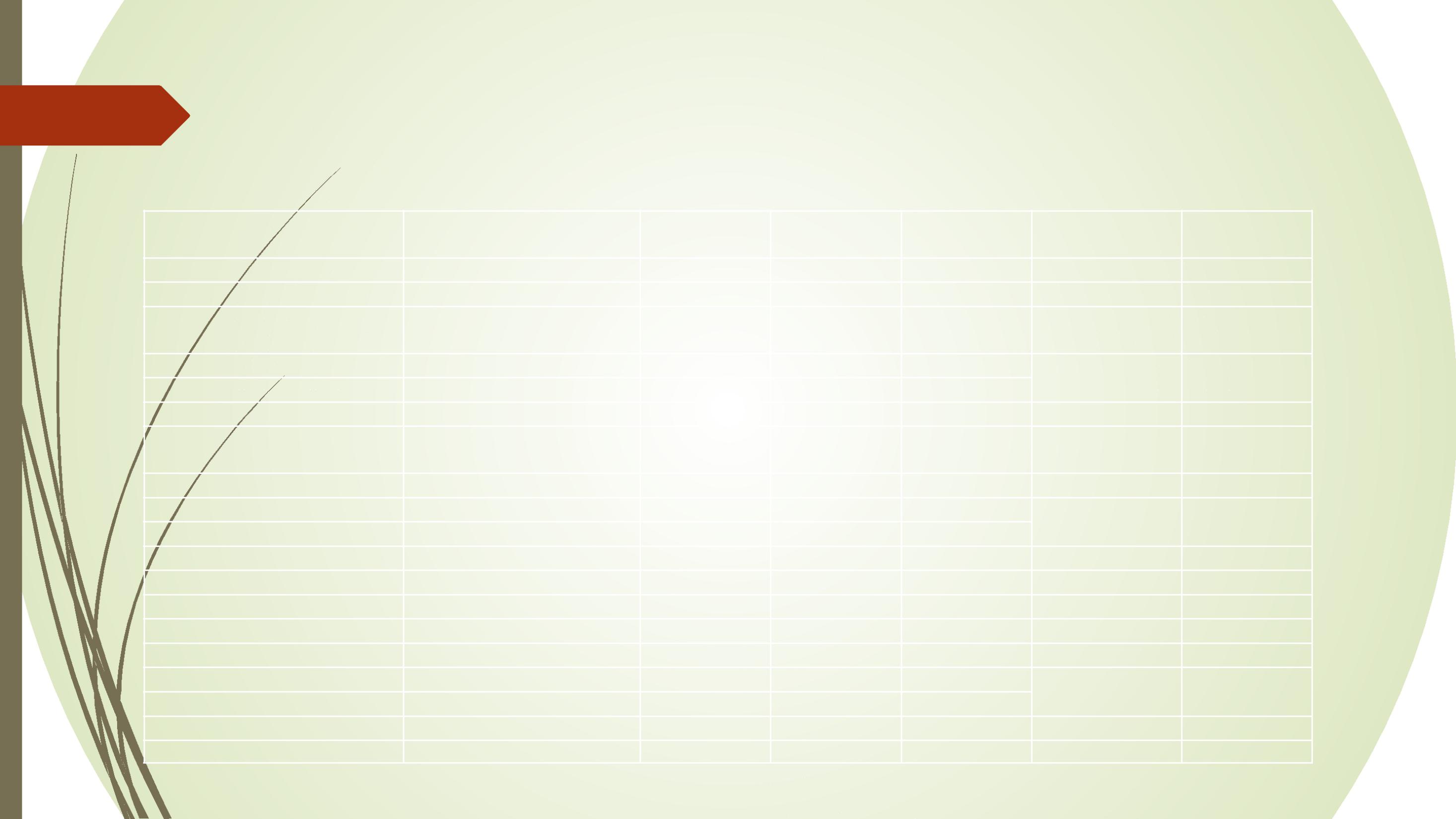 Финансовые показатели проекта财务指标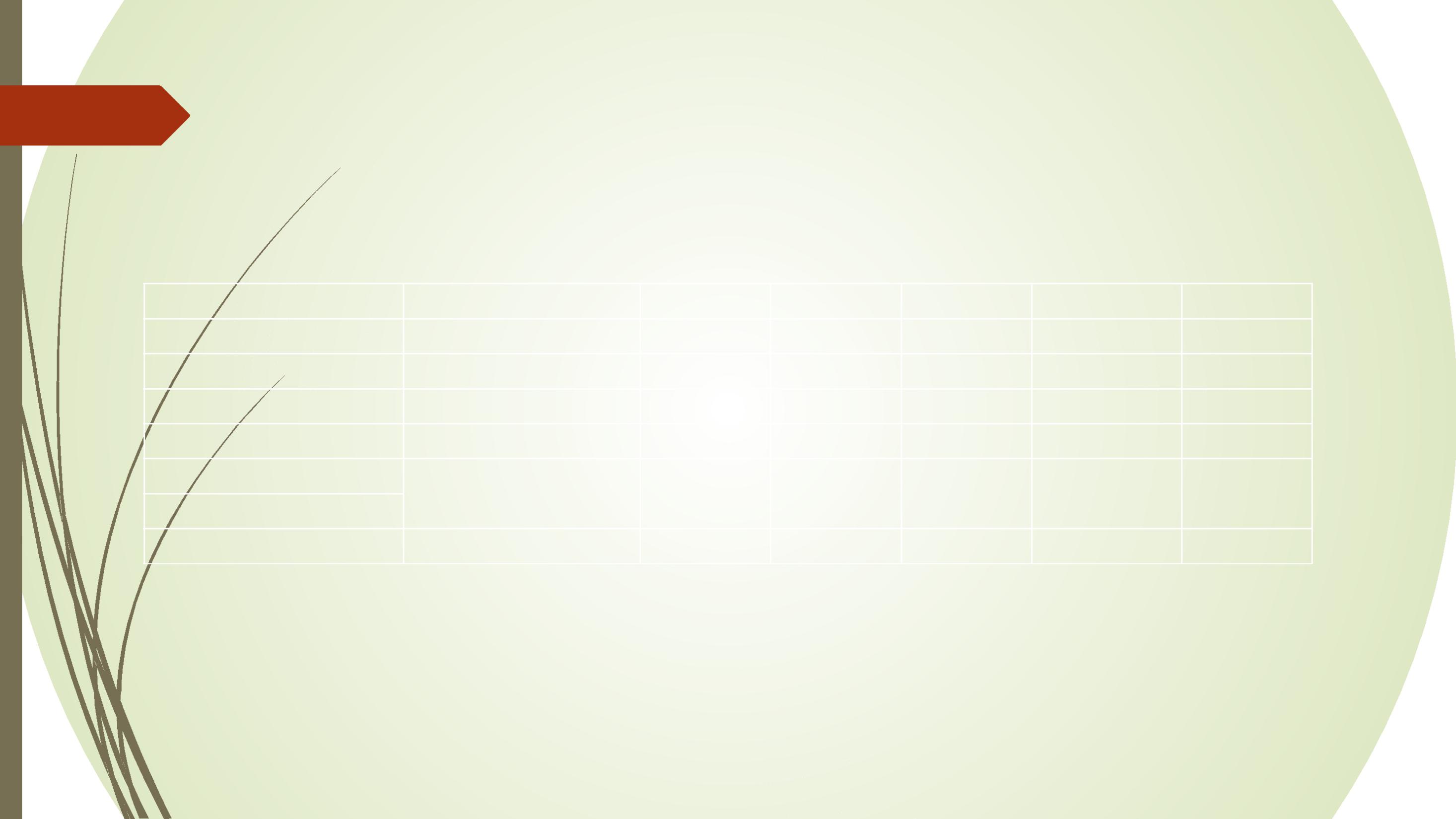 Площадь种植面积2 000 公顷гаУрожайность单产6 吨/公顷тонн с гаИтого сырья大麻总产量12 000吨тоннВыручка (целлюлоза)纸浆收入объем, тонн（吨）价值сумма $$ с га每公顷收入$ с тонны每吨收入Волокно（纤维）3 2832 626 5601 536800Костра （杆）6 9773 488 4002 040500Итого выручка总收入10 2606 114 9603 576CебестоимостьНорма标准$ за ед.$ в год年成本на 1 Га每公顷成本на 1 т每吨成本Выращивания种植成本Cемена种子406537 600268,8044,80доставка семян种子运费510 50052 50026,254,38сельхозработы при3671 87535,945,99Посевной播种费用Уборка 收割费用1631 25015,632,60346,6157,77Переработка 加工（剥皮）(декортикация)Электроэнергия电耗70 03135,025,84операционные расходы工艺消耗60 00050,005,0085,0210,84Производство целлюлозы纸浆生产Электроэнергия电40224 75012,382,06Вода水40116 5008,251,38Химикаты化肥农药1351 782 000891,00148,50операционные расходы加工成本120 00060,0010,00971,63161,94Итого себестоимость总成本Целлюлоза 纸浆1 403,25230,54ДДС012345Выручка营业收入3 057 4806 114 9606 114 9606 114 9606 114 960Cебестоимость成本693 2251 729 8662 766 5062 766 5062 766 5062 766 506Адм расходы管理费400 000600 000600 000600 000600 000600 000Осн средства固定资产14 000 000Денежный поток现金流-15 093 225727 6142 748 4542 748 4542 748 4542 748 454Кумулятивный ДП 累计现金流- 14 365 611- 10 889 543-  5 392 635104 2735 601 180Инвестиции投资$15 000 000Окупаемость回收期4年4 годаСтарт проекта项目启动2018年4月Апрель 2018